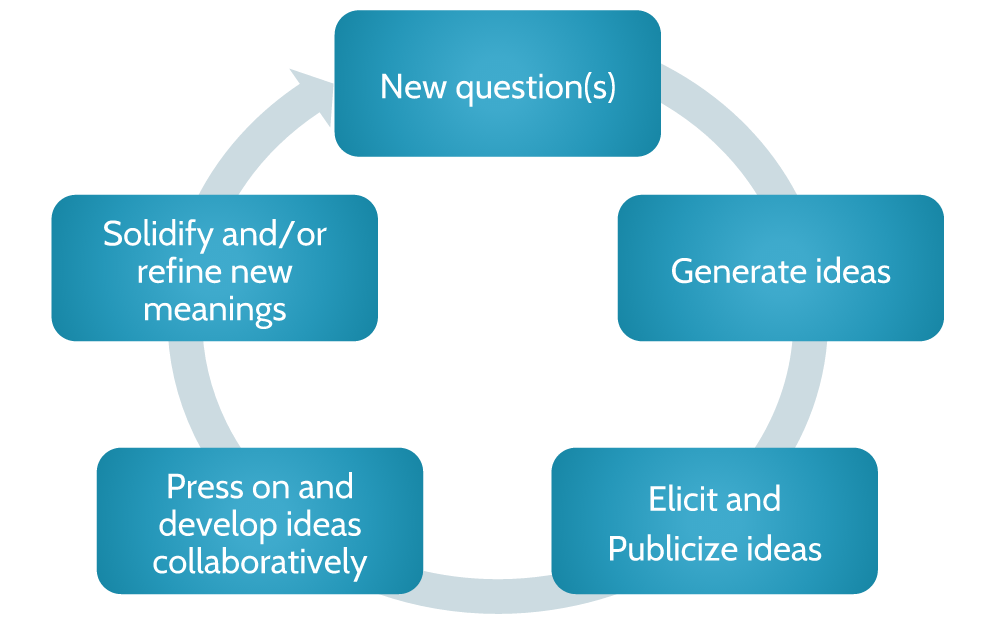 A Pedagogical Model to Support a Culture of Thinking